Attendance Pyramid Worksheethttps://www.attendanceworks.org/chronic-absence/addressing-chronic-absence/3-tiers-of-intervention/Adapted from format created by Nancy Erbstein, Associate Professor of Education in Residence, with the UC Davis Center for Regional Change and Sacramento City USD.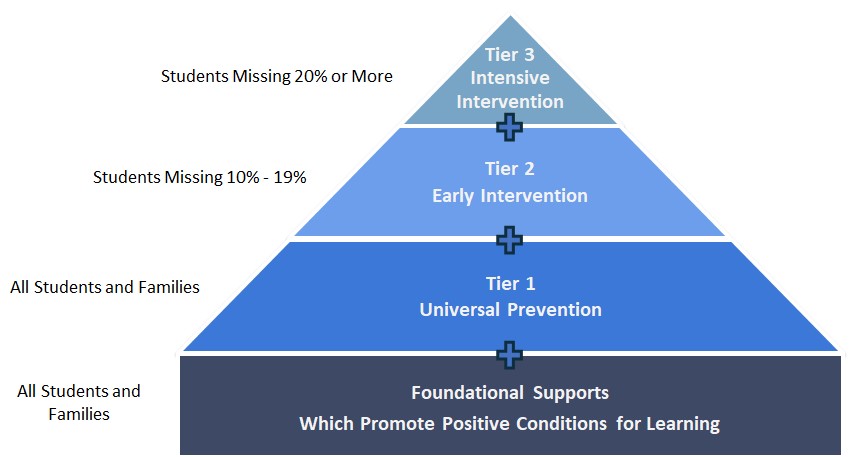 Family EngagementPositive Student EngagementBehavioral and Mental HealthPhysical HealthAcademic SupportExtended LearningBasic NeedsTier 3: Intensive InterventionTier 2: Early InterventionTier 1: Universal PreventionFoundational Supports